ИНФОРМАЦИОННОЕ ПИСЬМОВ соответствии с планом региональных массовых мероприятий                  ГБУ ДО РО ОЭЦУ на 2019 год государственное бюджетное учреждение дополнительного образования Ростовской области «Областной экологический центр учащихся» проводит региональный этап XVII Всероссийского детского экологического  форума «Зелёная планета 2019» (далее – Форум). В 2019 году Форум приурочен к проведению Года Театра в России.В конкурсах Форума могут принять участие обучающиеся 1 - 11 классов образовательных учреждений всех типов и видов.Оргкомитет Конкурса принимает конкурсные работы по адресу:         . Ростов-на-Дону, пр. Ленина, 243, очно или почтой с пометкой:              Форум «Зелёная планета». Срок подачи работ – до 15 марта 2019 года (по почтовому штемпелю).По всем вопросам, возникающим при подготовке к конкурсам Форума, обращаться к Савченко Ирине Николаевне, методисту ГБУ ДО РО ОЭЦУ,               тел. 8(863)280-46-29.Внимание! Целевой взнос отменен.Положение о конкурсной программе Форума прилагается.И.о. директора                                                                         И.Г. Бехталь Савченко И.Н. (863) 280 46 29                        Приложениек письму ГБУ ДО РО ОЭЦУ                                                                                                                                           от 18.01.2019 № 16Положениео региональном этапе XVII Всероссийского детского экологического форума «Зелёная планета 2019»I. Общие положенияРегиональный этап XVII Всероссийского детского экологического форума «Зелёная планета 2019» (далее – Форум) проводится в соответствии с планом региональных массовых мероприятий государственного бюджетного учреждения дополнительного образования Ростовской области «Областной экологический центр учащихся» на 2019 год. Форум приурочен к проведению Года Театра в России.Цель и задачи  Форума:привлечь общественное внимание к социально-полезной экологической деятельности; систематизировать результаты многолетней экологической деятельности детских коллективов;развивать у детей умение выражать своё отношение к   природным и культурным ценностям через результаты социально-полезной, исследовательской, творческой и художественной деятельности;воспитывать у детей и подростков толерантное отношение к единым общечеловеческим ценностям в соответствии с принципом сохранения культурного и природного разнообразия;формировать у юных жителей экологическую культуру и активную  жизненную позицию по отношению к глобальным проблемам, стоящим перед человечеством;способствовать развитию интереса детей и подростков к театральному искусству путём их вовлечения в творческую деятельность.II. Участники ФорумаВ конкурсах Форума могут принять участие обучающиеся 1 - 11 классов образовательных учреждений всех типов и видов.III. Сроки и порядок проведения ФорумаФорум проводится в 2 этапа:1 этап – муниципальный (районный или городской). Работы победителей муниципального этапа (не более трёх работ в каждой номинации) и документальное сопровождение к ним (Приложение 1) направляются муниципальными организаторами единым пакетом (или несколькими одновременно высланными пакетами) в адрес организатора регионального этапа.2 этап – региональный, проводится с 01 февраля по 15 апреля 2019г. На региональный этап принимаются творческие работы конкурсантов, которые прошли конкурсный отбор на районном (городском) этапе по номинациям и отвечают условиям Форума. Работы победителей регионального этапа направляются на заключительный федеральный этап Форума в г. Москву.IV. Конкурсная программа ФорумаКонкурсная программа Форума в 2019 году включает семь  конкурсов:1. «Природа – бесценный дар, один на всех» - конкурс социально-значимых проектных и научно-исследовательских работ о результатах социально-полезной экологической деятельности детских коллективов, включающей следующие основные этапы: выявление экологической проблемы; краткое описание социально-полезной деятельности по устранению проблемы; социальная значимость результатов экологической деятельности. На конкурс принимаются индивидуальные авторские краткосрочные проектные работы (срок реализации не более 3 месяцев) с пометкой "проект", и долгосрочные коллективные (детские организации) научные и исследовательские работы (срок реализации от 4 месяцев и более) с пометкой "наука".Требования к оформлению работы:представляются тезисы в печатном виде, формат А4 со стандартными полями, шрифт 12 Times New Roman, межстрочный интервал 1.0, не более 2-х страниц;возможна презентация проекта в формате PowerPoint на флэш-носителе;на следующей за заголовком строке указывается автор и/или название коллектива, название учреждения (с указанием региона), Ф.И.О. руководителя проекта, адрес электронной почты;оценивается целесообразность и социальная значимость проекта, описание всех основных этапов.2. «Зелёная планета глазами детей» – конкурс рисунков по мотивам театральных постановок (пьес) о природных явлениях, объектах, животных, растениях или стихийных проявлениях.Требования к оформлению работы:высылается оригинал рисунка формата А3;на обратной стороне рисунка, указывается Ф.И. автора (полностью), год рождения, название театральной постановки (пьесы+автор), краткое пояснение о связи изображенного с сюжетом указанной постановки;оценивается отражение тематики, композиционное решение, уровень исполнения, художественная выразительность.3. «Природа и судьбы людей» – литературный конкурс авторских размышлений (проза, поэзия, эссе, сказка):о роли природных явлений, объектов или животных и растений в раскрытии характера персонажа в конкретной театральной постановке (пьесе);о природном явлении, объекте, животном, растении или стихийном проявлении, которое выступило в роли действующего лица в конкретной театральной постановке (пьесе).Требования к оформлению работы:творческие работы представляются в печатном виде, формат А4 со стандартными полями, шрифт 12 Times New Roman, межстрочный интервал 1.0, не более 1 страницы;на следующей за заголовком строке указывается Ф.И. автора (полностью), год рождения, название театральной постановки (пьесы+автор), о которой идет речь;оценивается знание театрального искусства, вдумчивое восприятие увиденного, идея собственного сочинения, творческая и художественная целостность, яркость изложения.4. «Эко-объектив» – конкурс кинорепортажей об экологической социально-полезной деятельности детских коллективов (примеры: посадка деревьев, уход за ними; уборка территории, её благоустройство, очистка природных водных объектов, их благоустройство, современное состояние, и т.п.).   Требования к оформлению работы:высылается кинофильм длительностью до 5 минут на флеш носителях (не диски!!!);в титрах кинофильма (или в звуковом сопровождении) указывается: Ф.И. автора (полностью) и год его рождения (либо название киностудии или творческого коллектива); название фильма; название места, где осуществлялась социально-полезная деятельность; название детского коллектива, который осуществлял социально-полезную деятельность;в печатном виде дублируется следующая информация: Ф.И. автора (полностью) и год его рождения (либо название киностудии или творческого коллектива); название фильма; название места, где осуществлялась социально-полезная деятельность; название детского коллектива, который осуществлял социально-полезную деятельность;оценивается выдержанность сюжетной линии, операторская работа, режиссерская работа, раскрытие темы.5. «Многообразие вековых традиций» – конкурс макетов декораций для театральных постановок.Требования к оформлению работы:высылается фотография макета в хорошем качестве формата 18х24 см и более;на обратной стороне фотографии, указывается Ф.И. автора (полностью), год рождения;указывается название театральной постановки, для которой создан макет;оценивается отражение темы конкурса, применение народных ремесел, оригинальность, композиционное решение, уровень исполнения, художественная выразительность.6. «Природа. Культура. Экология» – конкурс сольных и коллективных исполнений песен из музыкальных театральных постановок, в том числе мюзиклов, а также спектакли о природе.Требования к оформлению работы:высылается программа или краткий анонс выступления, где указывается: название театральной постановки, из которой исполнена песня (по мотивам которой поставлен спектакль);Ф.И. исполнителей (полностью) с указанием возраста;Ф.И.О. художественного руководителя;видеозапись выступления на флеш носителях (не диски!!!);общая фотография с выступления формата 18х24 см и более;оценивается отражение темы конкурса и уровень исполнения.7. «Современность и традиция» – конкурс коллекций театральных костюмов.Требования к оформлению работы:высылается краткое описание коллекции, где указывается: название коллектива – автора коллекции костюмов; название коллекции, краткое (1-2 предложения) пояснение с указанием театральной постановки, для которой созданы костюмы;Ф.И.О. руководителя;фотоальбом с моделями коллекции, каждая фотография формата 18х24см и более;общая фотография всех моделей коллекции формата 18х24 см и более;оценивается отражение темы конкурса, композиционное решение, уровень исполнения, художественная выразительность.V. Общие требования к конкурсным работамНа региональный этап Форума по каждой из семи номинаций принимаются только те творческие работы конкурсантов, которые отвечают ниже перечисленным требованиям:работы прошли конкурсный отбор на городском или районном уровне;конкурсные работы не являются плагиатом, копией или частью работ других авторов (за плагиат и ошибки в написании фамилий и имён авторов, которые были сделаны не по вине организаторов регионального этапа Форума, организатор ответственности не несёт);к каждой конкурсной работе прилагается заявка (Приложение 2) со всеми заполненными ячейками таблицы;все конкурсные работы и документальное сопровождение к ним отправлены в региональный Оргкомитет единым пакетом (или несколькими одновременно высланными пакетами) не позднее 15 марта 2019 года                 по адресу: 344023, г. Ростов-на-Дону, пр. Ленина, 243, с пометкой «Зелёная планета 2019»;творческие работы, присланные в частном порядке, к участию в конкурсе не допускаются;не принимаются повреждённые работы, а также работы, не соответствующие оформительским и другим требованиям конкурса;рецензии на работы не выдаются;присланные на конкурс творческие работы обратно не возвращаются.VI. Награждение участников ФорумаПо итогам регионального этапа XVII Всероссийского детского экологического форума «Зелёная планета 2019» победители в каждом конкурсе  награждаются дипломами первой, второй и третьей степени. Работы, награжденные дипломом первой степени, направляются оргкомитетом на заключительный федеральный этап Форума.Авторы, чьи работы не заняли призовые места, будут отмечены сертификатом участника.VII. Руководство ФорумомОрганизацию и проведение регионального этапа XVII Всероссийского детского экологического форума «Зелёная планета 2019» осуществляет оргкомитет с правами жюри. VIII. Финансирование ФорумаРасходы по организации и проведению регионального этапа Форума (приобретение дипломов и сертификатов, отправка работ на федеральный этап) осуществляются за счет средств субсидии на выполнение государственного задания ГБУ ДО РО ОЭЦУ . Приложение 1к Положению о региональном этапе XVII Всероссийского детского экологического форума «Зелёная планета 2019»Список работ, направляемых на региональный этап XVII Всероссийского детского форума «Зелёная планета 2019», от_______________________________________________________________________________________________________________________________________________________(учреждение, территория)*- если нет работы, то в строке ставите прочерк.Всего ______ работ (не более 21).  Подпись организатора муниципального этапа КонкурсаМ.П.Приложение 2к Положению о региональном этапе XVII Всероссийского детского экологического форума «Зелёная планета 2019»Анкета-заявка участника регионального этапаXVII Всероссийского детского экологического форума «Зелёная планета 2019»(заполняется на компьютере и прилагается к каждой работе)Согласие на публикацию: да/нет (нужное подчеркнуть)_В соответствии с Федеральным законом Российской  Федерации от 27июля 2006г. №152-ФЗ «О персональных данных» даю согласие в течение 5 лет использовать                                        мои вышеперечисленные данные для составления списков участников Конкурса, опубликования списков на сайте, создания и отправки  наградных документов Конкурса, рассылки  конкурсных материалов, использования в печатных презентациях/методических материалах Конкурса, предоставления в государственные органы власти, для расчёта статистики участия в Конкурсе, организации участия в выставках.Подпись участника ______________     Дата  заполнения _____________                Подпись  руководителя___________МИНИСТЕРСТВО ОБЩЕГО И 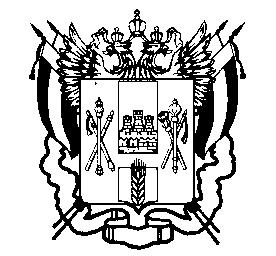 ПРОФЕССИОНАЛЬНОГО ОБРАЗОВАНИЯРОСТОВСКОЙ ОБЛАСТИгосударственное бюджетное учреждениедополнительного образования Ростовской области«ОБЛАСТНОЙ ЭКОЛОГИЧЕСКИЙЦЕНТР УЧАЩИХСЯ»(ГБУДО РО ОЭЦУ)344023, г. Ростов-на-Дону, пр. Ленина, 243тел./факс (863)280-46-29http://ecocenter-rostov.rue-mail: ecodon1@yandex.ru  от  18.01.2019  №  16на № __________ от __________________О проведении регионального этапаXVII Всероссийского детского экологического форума «Зелёная планета 2019»Руководителям муниципальных органов, осуществляющих управление в сфере образования Название конкурсаНазвание работы*Образовательное учреждение, территорияФ.И. конкурсанта/ов (название коллектива), возраст«Природа – бесценный дар, один на всех»«Природа – бесценный дар, один на всех»«Природа – бесценный дар, один на всех»«Природа и судьбы людей»1.«Природа и судьбы людей»2.«Природа и судьбы людей»  3.«Зелёная планета глазами детей»«Зелёная планета глазами детей»«Зелёная планета глазами детей»«Многообразие   вековых  традиций»«Многообразие   вековых  традиций»«Многообразие   вековых  традиций»«Эко-объектив»1.«Эко-объектив»2.«Эко-объектив»3.«Природа. Культура. Экология»«Природа. Культура. Экология»«Природа. Культура. Экология»«Современность и традиция»«Современность и традиция»«Современность и традиция»Название конкурсаНазвание работыФамилия, имя конкурсанта/ов (полностью), возраст (дата рождения)ФИО руководителя работы конкурсанта (если имеется)Название образовательного учреждения, при котором выполнена работа (сокращенно и полностью)Адрес учреждения(с почтовым индексом)Контактный телефон, с указанием контактного лицаАдрес эл. почтыДата заполнения анкетыФИО лица, заполнившего анкету